Kraków, 25 października 2016 r.INFORMACJA PRASOWAJESIENNY KIERMASZ W SZPITALU BABIŃSKIEGO W KRAKOWIETerapeuci Zajęciowi i Pacjenci Szpitala Specjalistycznego im. dr. Józefa Babińskiego SPZOZ w Krakowie serdecznie zapraszają na JESIENNY KIERMASZ zorganizowany także z myślą o zbliżającym się Świecie Wszystkich Świętych oraz Dniu Zadusznym.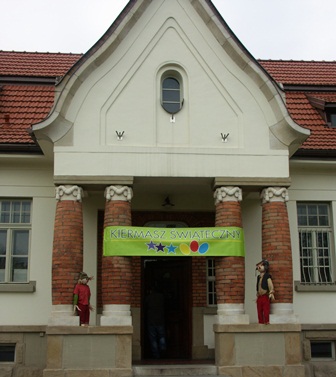 Od środy 26 października do piątku 29 października 2016 roku, w Interdyscyplinarnym Centrum Terapii Zajęciowej dla Pacjentów w budynku XIV, oferujemy Państwu prace wykonane w Pracowniach Terapii Zajęciowej - między innymi:wiązanki okolicznościowe, 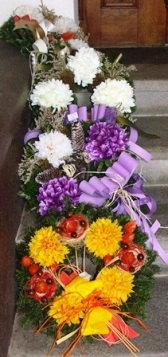 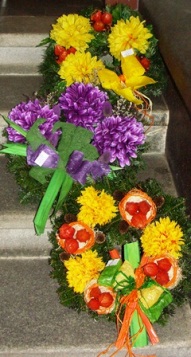 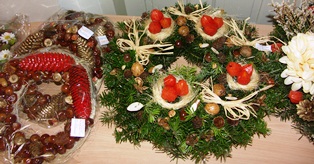 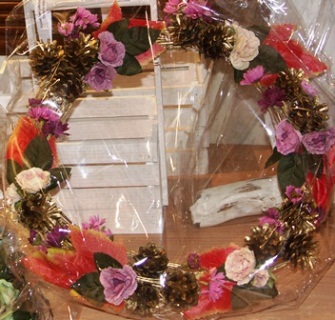 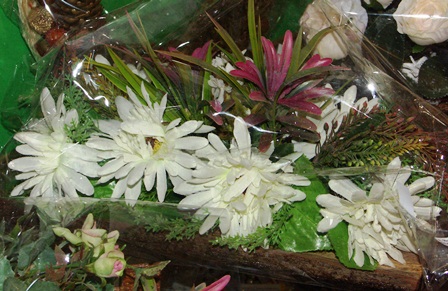 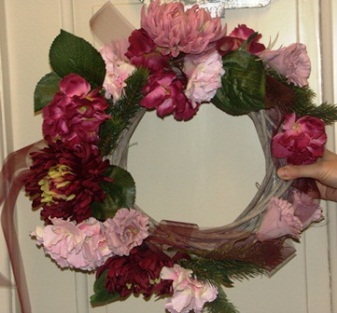 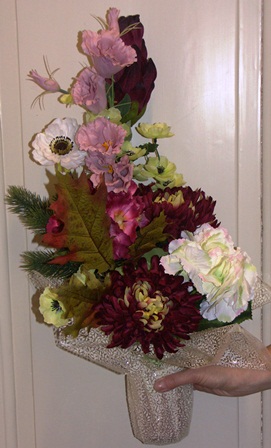 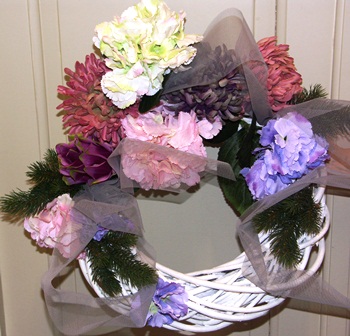 rękodzieło 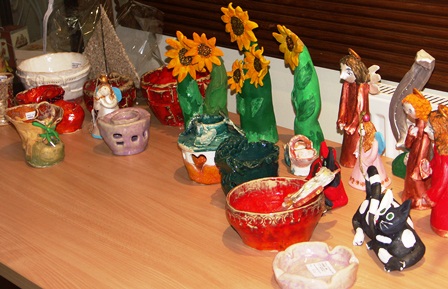 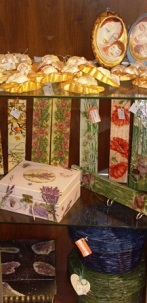 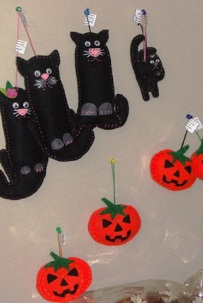 i ciasta z wykorzystaniem darów jesieni.Maciej BóbrRzecznik PrasowySzpitala Specjalistycznego im. dr. Józefa Babińskiego SPZOZ  w Krakowie 